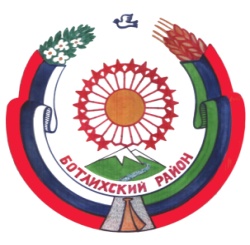 РЕСПУБЛИКА ДАГЕСТАНСОБРАНИЕ ДЕПУТАТОВ МУНИЦИПАЛЬНОГО РАЙОНА «БОТЛИХСКИЙ РАЙОН»368970; Ботлихс.20, р.2                                                                                                                    от 31.07.2018 г.                                                                                                                                                                                             Решениедвадцатой  сессии Собрания депутатов муниципальногорайона «Ботлихский район»   от 31 июля 2018 г.Об утверждении отчета об исполнении бюджета муниципального района «Ботлихский район» за 2017 годВ соответствии с Бюджетным кодексом РФ,  Уставом муниципального района «Ботлихский район», Положением о бюджетном процессе в муниципальном районе «Ботлихский район», Собрание депутатов муниципального района «Ботлихский район» решает:1. Утвердить прилагаемый отчет об исполнении бюджета муниципального района «Ботлихский район» Республики Дагестан за 2017 год согласно приложению.           2. Опубликовать настоящее решение в районной газете «Дружба».             И.о главы  муниципального района                                       А.И. Магомедов       Председатель  Собрания депутатов                                               М.О. ОмаровПриложение к решению Собрания депутатов МР «Ботлихский район» от 31 июля 2018г. №2Отчет об исполнении бюджета муниципального района «Ботлихский район» по доходам и расходам за 2017 год          1.1      Исполнение районного бюджета МР «Ботлихский район» по доходам за 2017 год составляет в сумме 794871,5 тыс. рублей, в том числе:          Налоговые и неналоговые доходы -104746,9 т. р.          налоговые доходы- 92895,1 т. р.Налог на доходы физических лиц – 71035 т. р.Акцизы на ГСМ – 14557,3 т. р.Налог, взимаемый в связи с применением упрощенной системы налогообложения – 4227,6 т. р.Единый налог на вмененный доход для отдельных видов деятельности – 2259,3 т. р.Единый сельскохозяйственный налог – 133,5 т. р.Государственная пошлина – 682,4 т. р.           неналоговые Доходы – 11851,8 т. р.Прочие не налоговые доходы – -258,0 т. р.Доходы от использования имущества находящегося в муниципальной собственности – 312,9 т. р.Плата за негативное воздействие на окружающую среду – 6,6 т.р.Доходы от оказания платных услуг (работ) - 10691 т. р. Штрафы санкции, возмещения ущерба – 1099,3 т. р.Дотации на выравнивание бюджетной обеспеченности района -135678 т. рСубсидии бюджетам (межбюджетные субсидии)) – 21042,2т.р.в. т. ч.Субсидии на со финансирование расходных обязательств по вопросам местного значения (На строительство спортзала с. Ансалта - 12900 т. р.Организация горячего питания 1-4 классов – 7951,9 т. р.На подключение общедоступных библиотек Российской Федерации к сети "Интернет" и развитие системы библиотечного дела – 83,3 т. р.На поддержку муниципальных учреждений культуры (Лучший работник культуры) – 50,0 т. р. Переподготовка и повышение квалификации муниципальных служащих – 57,0 т. р.Субвенции бюджету муниципального району – 536095,1 т. р.В. т. ч.На государственную регистрацию актов гражданского состояния – 1694,8 т. р.На осуществление первичного воинского учета на территориях, где отсутствуют военные комиссариаты – 1596,0 т. р.На выплату единовременного пособия при всех формах устройства детей, лишенных родительского попечения, в семью – 31,0 т. р.На выполнение передаваемых полномочий субъектов Российской Федерации (Госстандарт школы) – 372294,0 т. рНа выполнение передаваемых полномочий субъектов Российской Федерации (ДДОУ) – 73971,2 т. р.На выполнение передаваемых полномочий субъектов Российской Федерации (Фонд финансовой поддержки сельских поселений) – 74807,0 т. р.На выполнение передаваемых полномочий субъектов Российской Федерации (архивный фонд) – 7,0 т. р.На выполнение передаваемых полномочий субъектов Российской Федерации (административная комиссия по делам несовершеннолетних) – 357,0 т. р.На выполнение передаваемых полномочий субъектов Российской Федерации (административная комиссия) -404,0т. р.На выполнение передаваемых полномочий субъектов Российской Федерации (опека попечительство, содержание аппарата) – 674,0 т. р.Субвенция на выплату единовременных пособий гражданам, взявших под опеку ребенка, оставшихся без попечения родителей – 100,0 т. р.На содержание ребенка в семье опекуна и приемной семье, а также вознаграждение, причитающееся приемному родителю – 3667,7 т. р.На компенсацию части платы, взимаемой с родителей (законных представителей) за присмотр и уход за детьми, посещающими образовательные организации, реализующие образовательные программы дошкольного образования– 4132,0 т. р.На предоставление жилых помещений детям-сиротам и детям, оставшимся без попечения родителей – 2359,4 т. р.Иные межбюджетные трансферты- 890,0 т.р.В. т. ч.Межбюджетные трансферты (МКОУ Рахата СОШ) – 490,0 т. р.Межбюджетные трансферты (Ибрагимову И. с.Анди) – 400,0 т.р.Возврат остатков субсидий, субвенции и иных межбюджетных     трансфертов, имеющее целевое назначение, прошлых лет-                 -3580.7 т. р.переходящие остатки на 01.01.2017 год 17372.5 т.р.         1.2 Исполнение районного бюджета МР "Ботлихский район" по расходам за 2017 год составляет 796256.2 тыс. рублей, в том числе:                                                                                                                                                         тыс.руб.№ п/пНаименование расходов Уточненный бюджетФактическое исполнение РезультатРезультат№ п/пНаименование расходов Уточненный бюджетФактическое исполнение %Отклонение(+-)1.Госуправление (0100)32586.930485.1942102.002.Национальная безопасность и правоохранительная деятельность (0300) 3144.00294094204 Го и ЧС (0309)1683.51551.492132.13.Национальная экономика (0400)12200.412066.399134.1В.т.ч. Сельское хозяйство (0405)4029.33922.697106.74.Жилищно-коммунальное хозяйство (0500) 17473.0017473.0010005.Образование (0700) 611121.9599060.69812061.36.Культура и средство массовой информации (0800)19493.419471.99921.57.Социальная политика (1000)12423.812188.698235.28.Физическая культура и спорт (1100)8559.48441.199118.39.Средства массовой информации и печати (1200)5462.25419.69942.610.ОБСЛУЖИВАНИЕ ГОСУДАРСТВЕННОГО И МУНИЦИПАЛЬНОГО ДОЛГА2.92.9100011.Перечисление бюджетам других уровней 90407.288707.2981700В.т.чМобилизационная и вневойсковая подготовка (0203)1596.001596.01000Органы юстиции (загсы 0304)234.2234.21000Переданные полномочия поселениям2600.002600.001000Дорожное хозяйство (0409)11170.09470.00851700Дотации на выравнивание бюджетной обеспеченности (1401)74807.0074807.00100012.ИТОГО812875.1796256.39816618.8